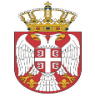 РЕПУБИКА СРБИЈАОПШТИНА ВЕЛИКО ГРАДИШТЕОпштинска управаОдељење за инспекцијске послове	Kомунална инспекцијаБрој:355-95/2021-04Датум: 26.01.2021. годинеВЕЛИКО ГРАДИШТЕГОДИШЊИ ИЗВЕШТАЈ О РАДУОПШТИНСКЕ КОМУНАЛНЕ ИНСПЕКЦИЈЕ ЗА 2020 ГОДИНУКомунална инспекција Одељења за инспекцијске послове Општинске управе општине Велико Градиште је у 2020-ој години радилa по годишњем плану, службеној дужности, захтевима странака као и налозима непосредно надређених.Послове комуналне инспекције у Одељењу за инспекцијске послове Општинске управе општине Велико Градиште радила су два извршиоца – дипломирани машински инжињер и дипломирани економиста као и саобраћајни и општински туристички инспектор као придодат реферат.1. Број спречених или битно умањених вероватних настанака штетних последица по законом заштићена добра, права и интересе (превентивно деловање инспекције)      У току 2020. године није било угрожавања законом заштићених добара. 2. Обавештавање јавности, пружање стручне и саветодавне подршке надзираним субјектима или лицима која остварују одређена права у надзираним субјектима или у вези са надзираним субјектима, укључујући издавање аката о примени прописа и службене саветодавне посете, превентивни инспекцијски надзори и друге активности усмерене ка подстицању и подржавању законитости и безбедности пословања и поступања и спречавању настанка штетних последица по законом и другим прописом заштићена добра, права и интересе, са подацима о броју и облицима ових активности и кругу лица обухваћених тим активностима (превентивно деловање инспекције)      У  току 2020. године комунална инспекција свакодневно је била на терену и у сталној комуникацији са грађанима обавештавала јавност и пружала саветодавну подршку.                  Већим делом 2020.године акценат рада комуналне инспекције био је стављен на контролу примена COVID мера код становништва и привредних субјеката, a у току летње туристичке сезоне и на уређењу приватних парцела и комуналном реду у граду и Белом Багрему.	     Посебна пажња посвећена је уништавању коровске биљке амброзије хемијским селективним хербицидом, дератизацији и дезинсекцији стамбених зграда, подрума и канализационих отвора, одрађена су пет третмана запрашивања ларви комараца са земље и три третмана запрашивања комараца авио прелетом.	     Током целе године вршен је инспекцијски надзор над илегалном трговином дувана и дуванских производа на Бувљој и Зеленој пијаци, а у току летње сезоне и на пијаци у Белом Багрему. У току вршења инспекцијског надзора по том основу нису уочене неправилности у извештајном периоду.     Комунални инспектори вршили су редовне и превентивне инспекцијске надзоре код корисника који поседују Решења о одобрењу за заузеће јавних површина али којима је истекао, или је требао да истекне рок издатих решења, након чега је одређен број субјеката поднео нове захтеве за продужење одобрења.     Урађене су, ажуриране и објављене на сајту општине Велико Градиште контролне листе за инспекцијски надзор из области надзора комуналне инспекције.3. Ниво усклађености пословања и поступања надзираних субјеката са законом и другим прописом, који се мери помоћу контролних листи     У току 2020.године комунална инспекција је у свом раду приликом вршења редовног инспекцијског  надзора користила контролне листе а због честих измена општинских Одлука редовно су ажуриране у циљу усклађености Одлука са законима. Усклађеност је била 90% (однос броја предмета редовног инспекцијског надзора и утврђених неправилности).            4.  Број откривених и отклоњених или битно умањених насталих штетних последица по законом заштићена добра, права и интересе (корективно деловање инспекције)       У току 2020. године комунални инспектори су донели 48. решења којима су налагане мере за отклањање утврђених неправилности. 5.  Број утврђених нерегистрованих субјеката и мере спроведене према њима       У току 2020. године није утврђен ни један нерегистрован субјект.  6.  Мере предузете ради уједначавања праксе инспекцијског надзора и њихово дејство                   Израђени су обрасци копирајућих записника за рад на терену који садрже све елементе у складу са чл. 35. Закона о инспекцијском надзору. Напомене, односно упутства за попуњавање записника одштампани су сваком инспектору уз сваку књигу записника па су умногоме записници уједначени у начину попуњавања.  7. Остварење плана и ваљаности планирања инспекцијског надзора, нарочито о односу редовних и ванредних инспекцијских надзора, број редовних инспекцијских надзора који нису извршени и разлозима за то, као и о броју допунских разлога за инспекцијски надзор      У извештајном периоду извршено је 10. редовних инспекцијских надзора код вршиоца комуналних делатност у складу са усвојеним Годишњим планом за 2020.годину.  8. Ниво координације инспекцијског надзора са инспекцијским надзором кога врше друге инспекције        У извештајном периоду комунални инспектори имали су веома добар ниво координације са осталим инспекцијама Општинске управе, као и са републичким органима у области контроле примене Covid мера.  9. Материјални, технички и кадровски ресурси које је инспекција користила у вршењу инспекцијског надзора и мерама предузетим у циљу делотворне употребе ресурса инспекције и резултатима предузетих мера     Инспекцијски надзор из области комуналних делатности у извештајном периоду вршила су два комунална инспектора, саобраћајно-комунални инспектор и туристичко-комунални инспектор. Од техничких и материјалних ресурса инспектори су на располагању имали аутомобил Општинске управе који су делили са другим инспекцијама и четири рачунара.10. Придржавање рокова прописаних за поступање инспекције      Сви предмети решавани су у законом предвиђеном року. 11. Законитости управних аката донетих у инспекцијском надзору (број другостепених поступака, њихов исход, број покренутих управних спорова и њихов исход)       У 2020. год. било је 5. другостепених поступака и по њиховом окончању потврђена су првостепена решења.        Није било покренутих управних спорова у 2020. години. 12. Поступање у решевању притужби на рад инспекције, са исходима тог поступања, уз посебно истицање броја поднетих притужби и области рада на које су се односиле      Било је притужби на рад једног комуналног инспектора. Након спроведене процедуре, утврђено је да су притужбе биле неосноване и да није било пропуста у раду тог комуналног инспектора.   13. Обуке и други облици стручног усавршавања инспектора, односно службеника овлашћених за вршење инспекцијског надзора, са бројем тих обука и других облика стручног усавршавања и бројем инспектора, односно службеника овлашћених за вршење инспекцијског надзора који су похађали те обуке и друге облике стручног усавршавања      Пет инспектора је прошло регионалну обуку у радионици „Процена ризика и управљање ризиком у комуналној инспекцији ЈЛС“ у организацији Сталне конференције градова и општина ( СКГО ).     Пет инспектора је прошло акредитовану обуку (вебинар) на тему „Комунална инспекција“ у организацији СКГО-а.      Четири инспектора је прошло обуку (вебинар) на тему „Надзор над применом мера за заштиту становништва од заразних болести“ у организацији Националне академије за јавну управу.14. Иницијативе за измене и допуне закона и других прописа      Извршено је усклађивање Одлука Општинске управе општине Велико Градиште са Законом о прекршајима поводом примене прекршајног налога и осталим прописима.15. Мере и провере предузете у циљу потпуности и ажурности података у информационом систему     Сви подаци се редовно ажурирају на сајту Општинске управе општине Велико Градиште. Комунални инспектори нису прешли на рад у Е-инспектор из разлога што Република Србија ради по плану обуку и увођење инспекција у систем рада Е-инспектор. 16. Стање у области извршавања поверених послова инспекцијског надзора     Сви поверени послови се извршавају на време и у законском року. 17. Исходи поступања правосудних органа по захтевима за покретање прекршајног поступка, пријавама за привредни преступ и кривичним пријавама које је поднела инспекција     У протеклој извештајној години инспекција је издала:21. прекршајна налога.Показатељи делотворности инспекцијског надзора: Укупно предмета ............................................................................................. 804Предмети који нису по ЗУП-у ......................................................................... 314Предмети по службеној дужности .................................................................. 490Достављено:- Наслову- Архиву ОУ-е						Руководилац Одељења за инспекцијске послове						                     Сузана Васиљевић